Домашняя работа учени___  8___ класса ________________________________________________ВИДЫ ТЕПЛОПЕРЕДАЧИЗадание 1._________________________________________________________________________________________________________________________________________________________________________________________________________________________________________________________________________________________________________________________________________________________________________________________________________________________________________Задание 2.Почему ткани из хлопка являются плохими проводниками теплоты?_______________________________________________________________________________________________________________________________________________________________________________________________________________________________________________________________Задание 3.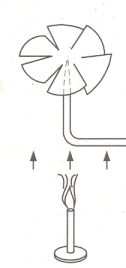 Объясните, почему вращается вертушка над свечой? ________________________________________________________________________________________________________________________________________________________________________________________________________________________________________________________________________________________________________________________Задание 4.______________________________________________________________________________________________________________________________________________________________________________________________________________________________________________________________________________________________________________________________________________________________________________________________________________________________________________________________________________________________________________________________Задание 5.Почему белый автомобиль нагревается под солнцем меньше, чем черный?_________________________________________________________________________________________________________________________________________________________________________________________________________________________________________________________________________________________________________________________________________________________________________________________________________________________________________Задание 6.		Выполните тест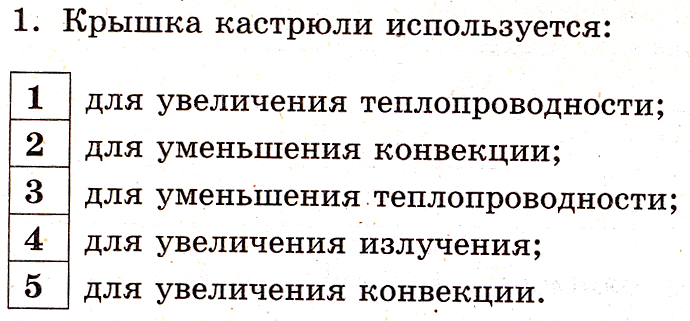 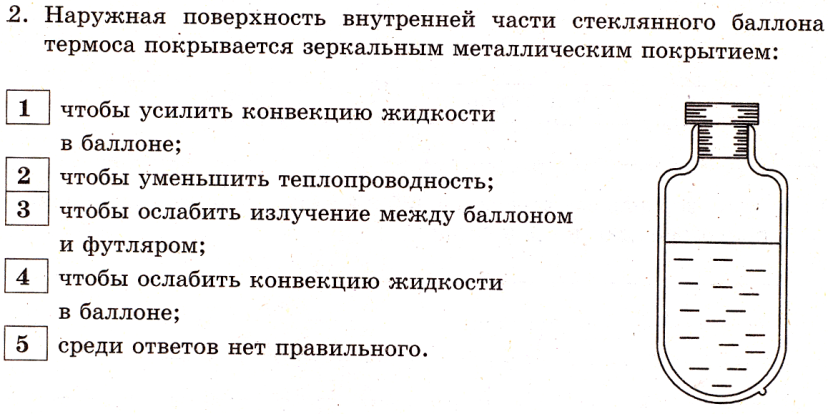 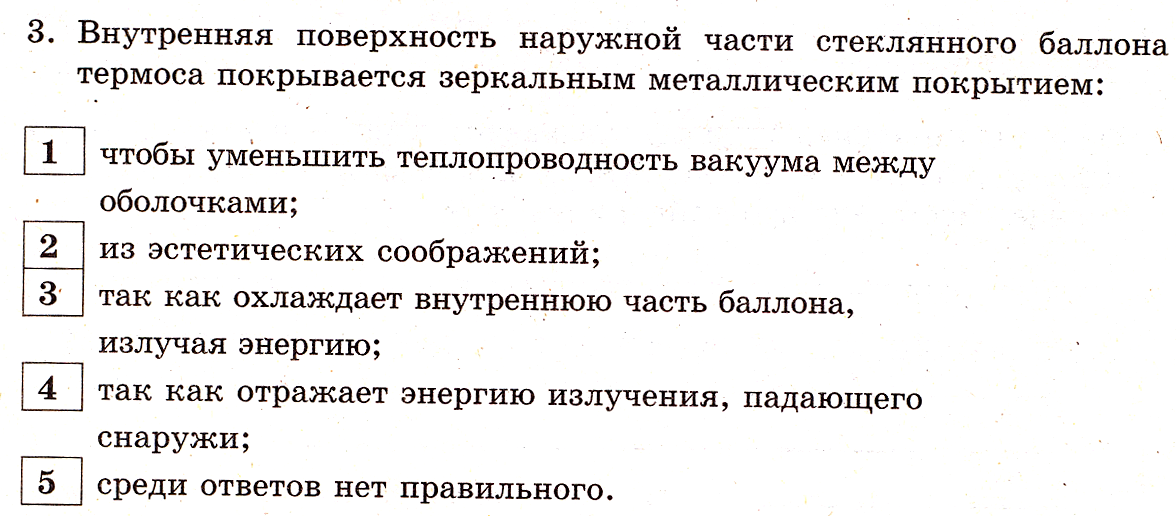 Задание 7.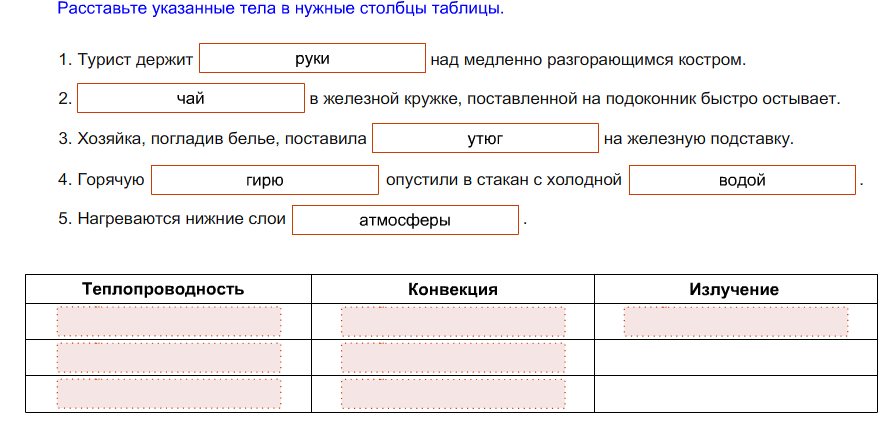 В пробирки с ртутью и водой опущен медный провод. Ко дну пробирок прикреплены кусочки воска (рис. А). При нагревании провода газовой горелкой один из кусочков воска быстро плавится и отпадает (рис. Б). Нарисуйте, в какой из пробирок ртуть и в какой вода. Объясните почему. Отпадет ли от пробирки второй кусочек воска при дальнейшем нагревании?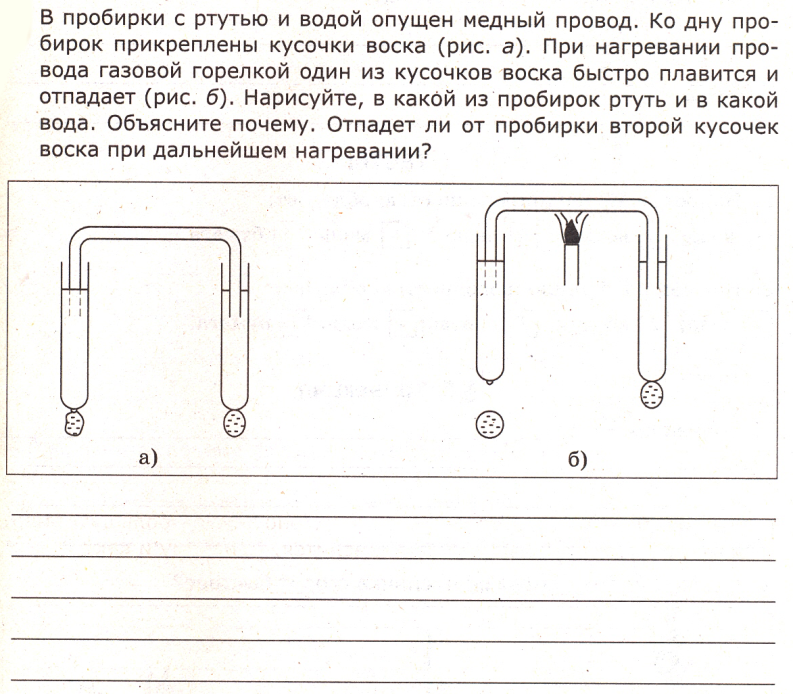 Два сосуда (с кипящей водой и тающим льдом) соединены медным стержнем без теплоизоляции (рис. А) и с теплоизоляцией (рис. Б).В каком случае лед расплавиться раньше и почему?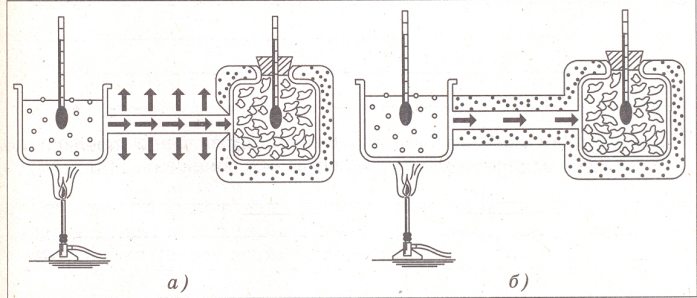 